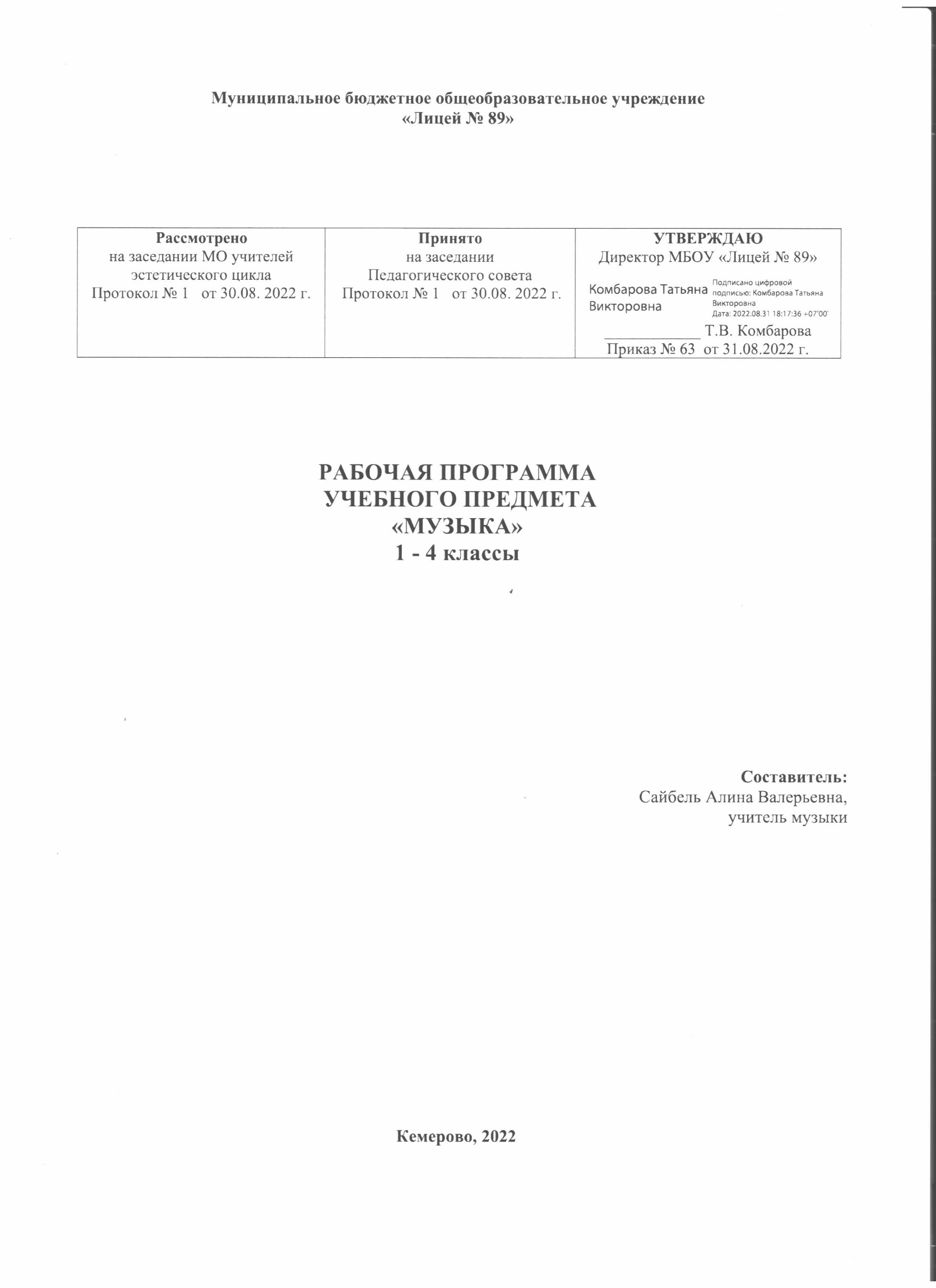 СОДЕРЖАНИЕ УЧЕБНОГО ПРЕДМЕТА Модуль "КЛАССИЧЕСКАЯ МУЗЫКА"Композитор — исполнитель — слушательКого называют композитором, исполнителем? Нужно ли учиться слушать музыку? Что значит «уметь слушать музыку»? Концерт, концертный зал. Правила поведения в концертном зале. Композиторы — детямДетская музыка П. И. Чайковского, С. С. Прокофьева, Д. Б. Кабалевского и др. Понятие жанра.Песня, танец, марш.ОркестрОркестр — большой коллектив музыкантов. Дирижёр, партитура, репетиция. Жанр концерта — музыкальное соревнование солиста с оркестром.Mодуль «МУЗЫКАЛЬНАЯ ГРАМОТА»Весь мир звучитЗвуки музыкальные и шумовые. Свойства звука: высота, громкость, длительность, тембр.ЗвукорядНотный стан, скрипичный ключ. Ноты первой октавы.РазмерРавномерная пульсация. Сильные и слабые доли. Размеры 2/4, 3/4, 4/4.ИнтонацияВыразительные и изобразительные интонации.РитмЗвуки длинные и короткие (восьмые и четвертные длительности), такт, тактовая черта.Ритмический рисунокДлительности половинная, целая, шестнадцатые. Паузы. Ритмические рисунки. Ритмическая партитура.Музыкальный языкТемп, тембр. Динамика (форте, пиано, крещендо, диминуэндо и др.). Штрихи (стаккато, легато, акцент и др.)Модуль «МУЗЫКА В ЖИЗНИ ЧЕЛОВЕКА»Главный музыкальный символГимн России — главный музыкальный символ нашей страны. Традиции исполнения Гимна России.Другие гимны.Какой же праздник без музыки?Музыка, создающая настроение праздника. Музыка в цирке, на уличном шествии, спортивном празднике.Танцы, игры и весельеМузыка — игра звуками. Танец — искусство и радость движения. Примеры популярных танцев.Модуль «НАРОДНАЯ МУЗЫКА РОССИИ»Край, в котором ты живёшьМузыкальные традиции малой Родины. Песни, обряды, музыкальные инструментыРусский фольклорРусские народные песни (трудовые, солдатские, хороводные и др.). Детский фольклор (игровые, заклички, потешки, считалки, прибаутки)Русские народные музыкальные инструментыНародные музыкальные инструменты (балалайка, рожок, свирель, гусли, гармонь, ложки).Инструментальные наигрыши. Плясовые мелодииЖанры музыкального фольклораФольклорные жанры, общие для всех народов: лирические, трудовые, колыбельные песни, танцы и пляски. Традиционные музыкальные инструментыНародные праздникиОбряды, игры, хороводы, праздничная символика — на примере одного или нескольких народных праздниковПервые артисты, народный театрСкоморохи. Ярмарочный балаган. Вертеп.Модуль "МУЗЫКА НАРОДОВ МИРА"Музыка наших соседейФольклор и музыкальные традиции Белоруссии, Украины, Прибалтики (песни, танцы, обычаи, музыкальные инструменты)Модуль "ДУХОВНАЯ МУЗЫКА"Инструментальная музыка в церквиОрган и его роль в богослужении. Творчество И.С.БахаПЛАНИРУЕМЫЕ ОБРАЗОВАТЕЛЬНЫЕ РЕЗУЛЬТАТЫСпецифика эстетического содержания предмета «Музыка» обусловливает тесное взаимодействие, смысловое единство трёх групп результатов: личностных, метапредметных и предметных.ЛИЧНОСТНЫЕ РЕЗУЛЬТАТЫЛичностные результаты освоения рабочей программы по музыке для начального общего образования достигаются во взаимодействии учебной и воспитательной работы, урочной и внеурочной деятельности. Они должны отражать готовность обучающихся руководствоваться системой позитивных ценностных ориентаций, в том числе в части:Гражданско-патриотического воспитания:осознание российской гражданской идентичности; знание Гимна России и традиций егоисполнения, уважение музыкальных символов и традиций республик Российской Федерации; проявление интереса к освоению музыкальных традиций своего края, музыкальной культуры народов России; уважение к достижениям отечественных мастеров культуры; стремление участвовать в творческой жизни своей школы, города, республики.Духовно-нравственного воспитания:признание индивидуальности каждого человека; проявление сопереживания, уважения идоброжелательности; готовность придерживаться принципов взаимопомощи и творческого сотрудничества в процессе непосредственной музыкальной и учебной деятельности.Эстетического воспитания:восприимчивость к различным видам искусства, музыкальным традициям и творчеству своего идругих народов; умение видеть прекрасное в жизни, наслаждаться красотой; стремление к самовыражению в разных видах искусства.Ценности научного познания:первоначальные представления о единстве и особенностях художественной и научной картинымира; познавательные интересы, активность, инициативность, любознательность и самостоятельность в познании.Физического воспитания, формирования культуры здоровья и эмоционального благополучия: соблюдение правил здорового и безопасного (для себя и других людей) образа жизни в окружающейсреде; бережное отношение к физиологическим системам организма, задействованным в музыкальноисполнительской деятельности (дыхание, артикуляция, музыкальный слух, голос); профилактика умственного и физического утомления с использованием возможностей музыкотерапии.Трудового воспитания:установка на посильное активное участие в практической деятельности; трудолюбие в учёбе,настойчивость в достижении поставленных целей; интерес к практическому изучению профессий в сфере культуры и искусства; уважение к труду и результатам трудовой деятельности.Экологического воспитания:бережное отношение к природе; неприятие действий, приносящих ей вред.МЕТАПРЕДМЕТНЫЕ РЕЗУЛЬТАТЫМетапредметные результаты освоения основной образовательной программы, формируемые при изучении предмета «Музыка»:1. Овладение универсальными познавательными действиями.Базовые логические действия:сравнивать музыкальные звуки, звуковые сочетания, произведения, жанры; устанавливатьоснования для сравнения, объединять элементы музыкального звучания по определённому признаку; - определять существенный признак для классификации, классифицировать предложенные объекты (музыкальные инструменты, элементы музыкального языка, произведения, исполнительские составы и др.);находить закономерности и противоречия в рассматриваемых явлениях музыкального искусства,сведениях и наблюдениях за звучащим музыкальным материалом на основе предложенного учителем алгоритма;выявлять недостаток информации, в том числе слуховой, акустической для решения учебной(практической) задачи на основе предложенного алгоритма;устанавливать причинно-следственные связи в ситуациях музыкального восприятия и исполнения,делать выводы.Базовые исследовательские действия: на основе предложенных учителем вопросов определять разрыв между реальным и желательнымсостоянием музыкальных явлений, в том числе в отношении собственных музыкальноисполнительских навыков;с помощью учителя формулировать цель выполнения вокальных и слуховых упражнений,планировать изменения результатов своей музыкальной деятельности, ситуации совместного музицирования;сравнивать несколько вариантов решения творческой, исполнительской задачи, выбирать наиболееподходящий (на основе предложенных критериев);проводить по предложенному плану опыт, несложное исследование по установлению особенностейпредмета изучения и связей между музыкальными объектами и явлениями (часть — целое, причина — следствие);формулировать выводы и подкреплять их доказательствами на основе результатов проведённогонаблюдения (в том числе в форме двигательного моделирования, звукового эксперимента, классификации, сравнения, исследования); прогнозировать возможное развитие музыкального процесса, эволюции культурных явлений вразличных условиях. Работа с информацией: выбирать источник получения информации; согласно заданному алгоритму находить в предложенном источнике информацию, представленнуюв явном виде;распознавать достоверную и недостоверную информацию самостоятельно или на основаниипредложенного учителем способа её проверки;соблюдать с помощью взрослых (учителей, родителей (законных представителей) обучающихся)правила информационной безопасности при поиске информации в сети Интернет;анализировать текстовую, видео-, графическую, звуковую, информацию в соответствии с учебнойзадачей;анализировать музыкальные тексты (акустические и нотные) по предложенному учителемалгоритму;самостоятельно создавать схемы, таблицы для представления информации.2. Овладение универсальными коммуникативными действиями Невербальная коммуникация: воспринимать музыку как специфическую форму общения людей, стремиться понятьэмоционально-образное содержание музыкального высказывания;выступать перед публикой в качестве исполнителя музыки (соло или в коллективе); передавать в собственном исполнении музыки художественное содержание, выражать настроение, чувства, личное отношение к исполняемому произведению; осознанно пользоваться интонационной выразительностью в обыденной речи, понимать культурныенормы и значение интонации в повседневном общении.Вербальная коммуникация:воспринимать и формулировать суждения, выражать эмоции в соответствии с целями и условиямиобщения в знакомой среде;проявлять уважительное отношение к собеседнику, соблюдать правила ведения диалога идискуссии;признавать возможность существования разных точек зрения; корректно и аргументированно высказывать своё мнение; строить речевое высказывание в соответствии с поставленной задачей; создавать устные и письменные тексты (описание, рассуждение, повествование); готовить небольшие публичные выступления; подбирать иллюстративный материал (рисунки, фото, плакаты) к тексту выступления.Совместная деятельность (сотрудничество):стремиться к объединению усилий, эмоциональной эмпатии в ситуациях совместного восприятия,исполнения музыки;переключаться между различными формами коллективной, групповой и индивидуальной работыпри решении конкретной проблемы, выбирать наиболее эффективные формы взаимодействия при решении поставленной задачи;формулировать краткосрочные и долгосрочные цели (индивидуальные с учётом участия вколлективных задачах) в стандартной (типовой) ситуации на основе предложенного формата планирования, распределения промежуточных шагов и сроков;принимать цель совместной деятельности, коллективно строить действия по её достижению:распределять роли, договариваться, обсуждать процесс и результат совместной работы; проявлять готовность руководить, выполнять поручения, подчиняться; ответственно выполнять свою часть работы; оценивать свой вклад в общий результат; выполнять совместные проектные, творческие задания с опорой на предложенные образцы. 3. Овладение универсальными регулятивными действиями Самоорганизация: планировать действия по решению учебной задачи для получения результата; выстраивать последовательность выбранных действий.Самоконтроль: устанавливать причины успеха/неудач учебной деятельности; корректировать свои учебные действия для преодоления ошибок.Овладение системой универсальных учебных регулятивных действий обеспечивает формирование смысловых установок личности (внутренняя позиция личности) и жизненных навыков личности (управления собой, самодисциплины, устойчивого поведения, эмоционального душевного равновесия и т. д.).ПРЕДМЕТНЫЕ РЕЗУЛЬТАТЫПредметные результаты характеризуют начальный этап формирования у обучающихся основ музыкальной культуры и проявляются в способности к музыкальной деятельности, потребности в регулярном общении с музыкальным искусством, позитивном ценностном отношении к музыке как важному элементу своей жизни.Обучающиеся, освоившие основную образовательную программу по предмету «Музыка»:с интересом занимаются музыкой, любят петь, играть на доступных музыкальных инструментах,умеют слушать серьёзную музыку, знают правила поведения в театре, концертном зале;сознательно стремятся к развитию своих музыкальных способностей; осознают разнообразие форм и направлений музыкального искусства, могут назвать музыкальныепроизведения, композиторов, исполнителей, которые им нравятся, аргументировать свой выбор;имеют опыт восприятия, исполнения музыки разных жанров, творческой деятельности в различныхсмежных видах искусства; с уважением относятся к достижениям отечественной музыкальной культуры; стремятся к расширению своего музыкального кругозора.Предметные результаты, формируемые в ходе изучения предмета «Музыка», сгруппированы по учебным модулям и должны отражать сформированность умений:Модуль «Музыка в жизни человека»:исполнять Гимн Российской Федерации, Гимн своей республики, школы, исполнять песни,посвящённые Великой Отечественной войне, песни, воспевающие красоту родной природы, выражающие разнообразные эмоции, чувства и настроения;воспринимать музыкальное искусство как отражение многообразия жизни, различать обобщённыежанровые сферы: напевность (лирика), танцевальность и маршевость (связь с движением), декламационность, эпос (связь со словом);осознавать собственные чувства и мысли, эстетические переживания, замечать прекрасное вокружающем мире и в человеке, стремиться к развитию и удовлетворению эстетических потребностей.Модуль  «Народная музыка России»:определять принадлежность музыкальных интонаций, изученных произведений к родномуфольклору, русской музыке, народной музыке различных регионов России;определять на слух и называть знакомые народные музыкальные инструменты; группировать народные музыкальные инструменты по принципу звукоизвлечения: духовые,ударные, струнные;определять принадлежность музыкальных произведений и их фрагментов к композиторскому илинародному творчеству;различать манеру пения, инструментального исполнения, типы солистов и коллективов — народныхи академических;создавать ритмический аккомпанемент на ударных инструментах при исполнении народной песни; исполнять народные произведения различных жанров с сопровождением и без сопровождения; участвовать в коллективной игре/импровизации (вокальной, инструментальной, танцевальной) наоснове освоенных фольклорных жанров.Модуль  «Музыкальная грамота»: классифицировать звуки: шумовые и музыкальные, длинные, короткие, тихие, громкие, низкие,высокие;различать элементы музыкального языка (темп, тембр, регистр, динамика, ритм, мелодия,аккомпанемент и др.), уметь объяснить значение соответствующих терминов;различать изобразительные и выразительные интонации, находить признаки сходства и различиямузыкальных и речевых интонаций;различать на слух принципы развития: повтор, контраст, варьирование; понимать значение термина «музыкальная форма», определять на слух простые музыкальные формы — двухчастную, трёхчастную и трёхчастную репризную, рондо, вариации; ориентироваться в нотной записи в пределах певческого диапазона; исполнять и создавать различные ритмические рисунки; исполнять песни с простым мелодическим рисунком.Модуль «Классическая музыка»:различать на слух произведения классической музыки, называть автора и произведение,исполнительский состав;различать и характеризовать простейшие жанры музыки (песня, танец, марш), вычленять и называтьтипичные жанровые признаки песни, танца и марша в сочинениях композиторов-классиков;различать концертные жанры по особенностям исполнения (камерные и симфонические, вокальныеи инструментальные), знать их разновидности, приводить примеры;исполнять (в том числе фрагментарно, отдельными темами) сочинения композиторов-классиков; воспринимать музыку в соответствии с её настроением, характером, осознавать эмоции и чувства,вызванные музыкальным звучанием, уметь кратко описать свои впечатления от музыкального восприятия;характеризовать выразительные средства, использованные композитором для созданиямузыкального образа; соотносить музыкальные произведения с произведениями живописи, литературы на основе сходстванастроения, характера, комплекса выразительных средств.Модуль «Духовная музыка»:определять характер, настроение музыкальных произведений духовной музыки, характеризовать еёжизненное предназначение;исполнять доступные образцы духовной музыки; уметь рассказывать об особенностях исполнения, традициях звучания духовной музыки Русскойправославной церкви (вариативно: других конфессий согласно региональной религиозной традиции).Модуль «Музыка народов мира»:различать на слух и исполнять произведения народной и композиторской музыки других стран; определять на слух принадлежность народных музыкальных инструментов к группам духовых,струнных, ударно-шумовых инструментов;различать на слух и называть фольклорные элементы музыки разных народов мира в сочиненияхпрофессиональных композиторов (из числа изученных культурно-национальных традиций и жанров); различать и характеризовать фольклорные жанры музыки (песенные, танцевальные), вычленять и называть типичные жанровые признаки.ТЕМАТИЧЕСКОЕ ПЛАНИРОВАНИЕ №п/пНаименование разделов и тем программыКоличество часовКоличество часовРепертуар Дата изученияВиды деятельностиВиды, формы контроляЭлектронные (цифровые) образовательные ресурсы№п/пНаименование разделов и тем программы всегоконтрольные работыпрактические работыдля слушаниядля пениядля музицированияДата изученияВиды деятельностиВиды, формы контроляЭлектронные (цифровые) образовательные ресурсыМодуль 1. Классическая музыкаМодуль 1. Классическая музыкаМодуль 1. Классическая музыкаМодуль 1. Классическая музыка1.1.Композитор — исполнитель — слушатель201П.И. Чайковский "Детский альбом""Учат в школе"-01.09.202215.09.2022Просмотр видеозаписи концерта. Слушание музыки, рассматривание иллюстраций. Диалог с учителем по теме занятия. «Я — исполнитель». Игра — имитация исполнительских движений. Игра «Я — композитор»(сочинение небольших попевок, мелодических фраз).;-;http://bi2o2t.ru/training/sub https://www.soloveycenter.pro/https://onlyege.ru/ege/vpr-4/vpr-matematika-4/ https://onlinetestpad.com/ru/tests https://www.klass39.ru/klassnye-resursy/1.2.Композиторы — детям100П.И. Чайковский "Детский альбом""Учат в школе"-16.09.2022 23.09.2022Слушание музыки, определение основного характера, музыкальновыразительных средств, использованных композитором. Подбор эпитетов, иллюстраций к музыке. Определение жанра.;-;http://school-collection.edu.ru/ http://umrazum.ru/load/uchebnye_prezentacii/nachalnaja_shkola/18 http://internet.chgk.info/ http://www.vbg.ru/~kvint/im.htm http://www.creatingmusic.com/ http://music.edu.ru/1.3.Оркестр100С.С. Прокофьев "Детская музыка""Учат в школе"-26.09.2022 03.10.2022Слушание музыки в исполнении оркестра. Просмотр видеозаписи. Диалог с учителем о роли дирижёра.;-;http://bi2o2t.ru/training/sub https://www.soloveycenter.pro/ https://onlyege.ru/ege/vpr-4/vpr-matematika-4/ https://onlinetestpad.com/ru/tests https://www.klass39.ru/klassnye-resursy/Итого по модулюИтого по модулю4Модуль 2. Музыкальная грамотаМодуль 2. Музыкальная грамотаМодуль 2. Музыкальная грамотаМодуль 2. Музыкальная грамота2.1.Весь мир звучит100Шумовые звуки, музыкальные звуки. "Сладкая греза" П.И. Чайковский"Дважды два четыре"-04.10.202211.10.2022Знакомство со звуками музыкальными и шумовыми. Различение, определение на слух звуков различного качества.;-;http://school-collection.edu.ru/ http://umrazum.ru/load/uchebnye_prezentacii/nachalnaja_shkola/18 http://internet.chgk.info/ http://www.vbg.ru/~kvint/im.htm http://www.creatingmusic.com/ http://music.edu.ru/2.2.Звукоряд201Звуковой ряд."Баба Яга" П.И.Чайковский"Дважды два четыре"-12.10.2022 26.10.2022Знакомство с элементами нотной записи. Различение по нотной записи, определение на слух звукоряда в отличие от других последовательностей звуков.;Устный опрос;-;http://bi2o2t.ru/training/sub https://www.soloveycenter.pro/https://onlyege.ru/ege/vpr-4/vpr-matematika-4/ https://onlinetestpad.com/ru/tests https://www.klass39.ru/klassnye-resursy/2.3.Размер201"Марш деревянных солдатиков" П.И. Чайковский"Дважды два четыре"-08.11.2022 22.11.2022Разучивание и исполнение вокальных упражнений, песен, построенных на элементах звукоряда;-;http://school-collection.edu.ru/ http://umrazum.ru/load/uchebnye_prezentacii/nachalnaja_shkola/18 http://internet.chgk.info/ http://www.vbg.ru/~kvint/im.htm http://www.creatingmusic.com/ http://music.edu.ru/Итого по модулюИтого по модулю5Модуль 3. Музыка в жизни человекаМодуль 3. Музыка в жизни человекаМодуль 3. Музыка в жизни человекаМодуль 3. Музыка в жизни человека3.1.Главный музыкальный символ201Гимн РФ, гимнКузбасса"Новый год у ворот"-23.11.202207.12.2022Просмотр видеозаписей парада, церемонии награждения спортсменов. Чувство гордости, понятия достоинства и чести. Обсуждение этических вопросов, связанных с государственными символами страны;-;http://bi2o2t.ru/training/sub https://www.soloveycenter.pro/https://onlyege.ru/ege/vpr-4/vpr-matematika-4/ https://onlinetestpad.com/ru/tests https://www.klass39.ru/klassnye-resursy/Итого по модулюИтого по модулю2Модуль 4. Народная музыка РоссииМодуль 4. Народная музыка РоссииМодуль 4. Народная музыка РоссииМодуль 4. Народная музыка России4.1.Русский фольклор100Русская народная музыка."Новый год у ворот"-08.12.202215.12.2022Участие в коллективной традиционной музыкальной игре.;-;http://school-collection.edu.ru/ http://um-razum.ru/load/uchebnye_prezentacii/nachalnaja_shkola/18 http://internet.chgk.info/ http://www.vbg.ru/~kvint/im.htm http://www.creatingmusic.com/ http://music.edu.ru/4.2.Русские народные музыкальные инструменты201Звучание струнных и духовых русских народных инструментов"Новый год у ворот"-16.12.2022 30.12.2022Знакомство с внешним видом, особенностями исполнения и звучания русских народных инструментов.;Устный опрос;http://bi2o2t.ru/training/sub https://www.soloveycenter.pro/ https://onlyege.ru/ege/vpr-4/vpr-matematika-4/ https://onlinetestpad.com/ru/tests https://www.klass39.ru/klassnye-resursy/4.3.Народные праздники201Колядки"Новый год у ворот"-17.01.202331.01.2023Знакомство с праздничными обычаями, обрядами, бытовавшими ранее и сохранившимися сегодня у различных народностей РоссийскойФедерации.;-;http://school-collection.edu.ru/ http://umrazum.ru/load/uchebnye_prezentacii/nachalnaja_shkola/18 http://internet.chgk.info/ http://www.vbg.ru/~kvint/im.htm http://www.creatingmusic.com/ http://music.edu.ru/4.4.Первые артисты, народный театр201Русская народная музыка"Новый год у ворот"-01.02.2023 15.02.2023Просмотр фильма/ мультфильма, фрагмента музыкального спектакля. Творческий проект — театрализованная постановка;-;http://bi2o2t.ru/training/sub https://www.soloveycenter.pro/https://onlyege.ru/ege/vpr-4/vpr-matematika-4/ https://onlinetestpad.com/ru/tests https://www.klass39.ru/klassnye-resursy/Итого по модулюИтого по модулю7Модуль 5. Музыкальная грамотаМодуль 5. Музыкальная грамотаМодуль 5. Музыкальная грамотаМодуль 5. Музыкальная грамота5.1.Звукоряд100Звуковой ряд. Музыка Д.Б.Кабалевского"Моя Россия"-27.02.202306.03.2023Разучивание и исполнение вокальных упражнений, песен, построенных на элементах звукоряда;-;http://school-collection.edu.ru/ http://umrazum.ru/load/uchebnye_prezentacii/nachalnaja_shkola/18 http://internet.chgk.info/ http://www.vbg.ru/~kvint/im.htm http://www.creatingmusic.com/ http://music.edu.ru/5.2.Интонация101"Болезнь куклы", "Новая кукла" П.И. Чайковский"Моя Россия"-07.03.202314.03.2023Слушание фрагментов музыкальных произведений, включающих примеры изобразительных интонаций;-;http://bi2o2t.ru/training/sub https://www.soloveycenter.pro/ https://onlyege.ru/ege/vpr-4/vpr-matematika-4/ https://onlinetestpad.com/ru/tests https://www.klass39.ru/klassnye-resursy/5.3.Ритм101"Марш", "Шествие кузнечиков" С.С. Прокофьев"Моя Россия"-15.03.202322.03.2023Исполнение, импровизация с помощью звучащих жестов (хлопки, шлепки, притопы) и/или ударных инструментов простых ритмов.;-;http://school-collection.edu.ru/ http://umrazum.ru/load/uchebnye_prezentacii/nachalnaja_shkola/18 http://internet.chgk.info/ http://www.vbg.ru/~kvint/im.htm http://www.creatingmusic.com/ http://music.edu.ru/Итого по модулюИтого по модулю3Модуль 6. Народная музыка РоссииМодуль 6. Народная музыка РоссииМодуль 6. Народная музыка РоссииМодуль 6. Народная музыка России6.1.Край, в котором ты живёшь100"Что мыРодиной зовем?"Г. Струве"Моя Россия"-23.03.2023 30.03.2023Диалог с учителем о музыкальных традициях своего родного края.;-;http://bi2o2t.ru/training/sub https://www.soloveycenter.pro/ https://onlyege.ru/ege/vpr-4/vpr-matematika-4/ https://onlinetestpad.com/ru/tests https://www.klass39.ru/klassnye-resursy/6.2.Жанрымузыкального фольклора100Колыбельная, трудовая, лирическая, плясовая народная музыка"Моя Россия"-03.04.202307.04.2023Разучивание, исполнение песен разных жанров, относящихся к фольклору разных народов РоссийскойФедерации.;Устный опрос;-;http://school-collection.edu.ru/ http://um-razum.ru/load/uchebnye_prezentacii/nachalnaja_shkola/18 http://internet.chgk.info/ http://www.vbg.ru/~kvint/im.htm http://www.creatingmusic.com/ http://music.edu.ru/Итого по модулюИтого по модулю2Модуль 7. Музыка в жизни человекаМодуль 7. Музыка в жизни человекаМодуль 7. Музыка в жизни человекаМодуль 7. Музыка в жизни человека7.1.Какой же праздник без музыки?100Музыка в цирке, на уличном шествии, спортивном празднике."Мамина улыбка"-10.04.2023 14.04.2023Диалог с учителем о значении музыки на празднике;-;http://bi2o2t.ru/training/sub https://www.soloveycenter.pro/ https://onlyege.ru/ege/vpr-4/vpr-matematika-4/ https://onlinetestpad.com/ru/tests https://www.klass39.ru/klassnye-resursy/7.2.Танцы, игры и веселье101"Полька","Камаринская", "Вальс снежных хлопьев" - П.И. Чайковский"Мамина улыбка"-17.04.202321.04.2023Слушание, исполнение музыки скерцозного характера. Разучивание, исполнение танцевальных движений. Танец-игра;-;http://school-collection.edu.ru/ http://um-razum.ru/load/uchebnye_prezentacii/nachalnaja_shkola/18 http://internet.chgk.info/ http://www.vbg.ru/~kvint/im.htm http://www.creatingmusic.com/ http://music.edu.ru/Итого по модулюИтого по модулю2Модуль 8.  Музыкальная грамотаМодуль 8.  Музыкальная грамотаМодуль 8.  Музыкальная грамотаМодуль 8.  Музыкальная грамота8.1.Ритмический рисунок101Стихотворение "Бам-бам, что загам?""Мамина улыбка"-24.04.202328.04.2023Игра «Ритмическое эхо», прохлопывание ритма по ритмическим карточкам, проговаривание с использованием ритмослогов. Разучивание, исполнение на ударных инструментах ритмической партитуры.;-;http://bi2o2t.ru/training/sub https://www.soloveycenter.pro/ https://onlyege.ru/ege/vpr-4/vpr-matematika-4/ https://onlinetestpad.com/ru/tests https://www.klass39.ru/klassnye-resursy/8.2.Музыкальный язык100П.И. Чайковский "Детский альбом""Мамина улыбка"-01.05.202305.05.2023Знакомство с элементами музыкального языка, специальными терминами, их обозначением в нотной записи.;-;Видеоурок от infourok.ru, Электронная школа 2.0Итого по модулюИтого по модулю2Модуль 9. Музыка народов мираМодуль 9. Музыка народов мираМодуль 9. Музыка народов мираМодуль 9. Музыка народов мира9.1.Музыка наших соседей100Фольклор и музыкальные традиции Белоруссии, Украины,Прибалтики(песни, танцы, обычаи, музыкальные инструменты)"ЗащитникиОтечества"-08.05.202312.05.2023Знакомство с особенностями музыкального фольклора народов других стран. Определение характерных черт, типичных элементов музыкального языка(ритм, лад, интонации).;-;http://bi2o2t.ru/training/sub https://www.soloveycenter.pro/https://onlyege.ru/ege/vpr-4/vpr-matematika-4/ https://onlinetestpad.com/ru/tests https://www.klass39.ru/klassnye-resursy/Итого по модулюИтого по модулю1Модуль 10. Музыкальная грамотаМодуль 10. Музыкальная грамотаМодуль 10. Музыкальная грамотаМодуль 10. Музыкальная грамота10.1.Музыкальный язык201П.И. Чайковский "Детский альбом""ЗащитникиОтечества"-15.05.2023 19.05.2023Знакомство с элементами музыкального языка, специальными терминами, их обозначением в нотной записи.;Устный опрос;http://school-collection.edu.ru/ http://umrazum.ru/load/uchebnye_prezentacii/nachalnaja_shkola/18 http://internet.chgk.info/ http://www.vbg.ru/~kvint/im.htm http://www.creatingmusic.com/ http://music.edu.ru/Итого по модулюИтого по модулю2Модуль 11. Духовная музыкаМодуль 11. Духовная музыкаМодуль 11. Духовная музыкаМодуль 11. Духовная музыка11.1.Инструментальная музыка в церкви100И.-С. Бах "Токката и фуга ре минор""ЗащитникиОтечества"-20.05.2023 24.05.2023Слушание органной музыки И. С. Баха. Описание впечатления от восприятия, характеристика музыкальновыразительных средств.;-;http://bi2o2t.ru/training/sub https://www.soloveycenter.pro/https://onlyege.ru/ege/vpr-4/vpr-matematika-4/ https://onlinetestpad.com/ru/tests https://www.klass39.ru/klassnye-resursy/Итого по модулюИтого по модулю1Модуль 12. Классическая музыкаМодуль 12. Классическая музыкаМодуль 12. Классическая музыкаМодуль 12. Классическая музыка12.1.Композиторы — детям201Г.Струве, Д.Кабалевский, Г. ГладковПесенка о лете-25.05.2023 31.05.2023Музыкальная викторина.;-;http://school-collection.edu.ru/ http://umrazum.ru/load/uchebnye_prezentacii/nachalnaja_shkola/18 http://internet.chgk.info/ http://www.vbg.ru/~kvint/im.htm http://www.creatingmusic.com/ http://music.edu.ru/Итого по модулюИтого по модулю2ОБЩЕЕ КОЛИЧЕСТВОЧАСОВ ПОПРОГРАММЕОБЩЕЕ КОЛИЧЕСТВОЧАСОВ ПОПРОГРАММЕ33013